Ukeplan for Innføring 3, uke 48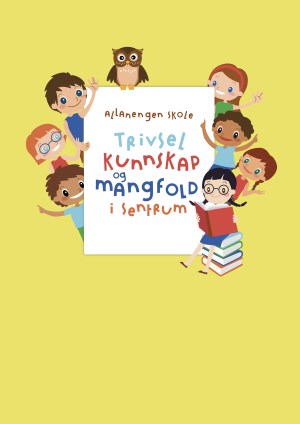 Teta, Yarik, Manzi 	Timeplan LekseplanBeskjeder/infoHeisann. Vi fortsetter med temaet hus og hjem også denne uken.Elevene storkoste seg på skøytebanen på tirsdag. Det var mye latter og litt knall og fall. Det hører med.Husk skolesvømming på fredag. Elevene må ha med seg badeklær, håndkle, såpe og sjampo.Minner om at det på tirsdag er gratis skolefrokost fra kl 07.00-08.15. MandagMonday27.1008.30-09.15Oppstart:UkeplanSamtale om helga09.30-11.00Muntlig:Gr.1 LekserGr.2 Lese Gr.3Ukas ord11.30-13.00Regning:De fire regnearteneTirsdagTuesday28.1008.30-09.15Begreper:Gr.1 Hus og hjemGr.2 Lekser09.30-11.00Gym:Styrke og kondisjonHusk. Alle må dusje etter gym.11.30-13.00Stasjoner:Lese, skrive, samtaleDigitale oppgaverOnsdagWednesday29.1108.30-09.15Musikk:SambaleleAntijantelov 09.30-11.00Lyd og lytte:Gr.1 Skriveoppg.Gr.2 Muntlige oppg.11.30-13.00Stasjoner:Lese, skrive, samtaleDigitale oppgaver13.15 – 14.00Leksehjelp14.00 – 15.00KompisTorsdagThursday30.1108.30-09.15Muntlig:Hus og hjem09.30-11.00Engelsk:11.30-13.00Regning:De fire regneartene13.15 – 14.00FyfosFysisk aktivitetFredag Friday01.1208.30-09.15Grammatikk: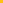 Repetisjon av uka09.30-11.00Svømming11.30-13.00SvømmingTil tirsdagGjør s. 89 i                     Klar, ferdig Norsk 2Skriv fem setninger i skriveboken din med ukas ordLes lesearketGjør en side i leksearketØv på ukas ord i lilla bok.Til onsdagGjør s. 90 i                     Klar, ferdig Norsk 2Skriv fem setninger i skriveboken din med ukas ordØv på ukas ord i lilla bok.Til torsdag Gjør s. 91 i                     Klar, ferdig Norsk 2Skriv fem setninger i skriveboken din med ukas ordLes lesearket Gjør en side i leksearketØv på ukas ord i lilla bok.Til fredagSkriv fem setninger i skriveboken din med ukas ordØv på ukas ord i lilla bok.Månedens verdi SamarbeidMål  Jeg klarer å samarbeide med andre for å fullføre en oppgave.Månedens læringsstrategierFaktasetninger En oppgangEi søppelkasseEt sykkelstativEi dørEi dørmatteEn heisEn heisknappEi postkasseEi trappEt gelenderHva gjør de?Hun går opp trappaHun går ned trappaDe ser på TVGutten gjør lekserBarna spiller dataFar vasker gulvetHan støvsugerHun strykerDe lekerHva gjør de?Han går utHan går innHun går hjemHun er hjemmeDe er inneDe er uteHus i byenEt sykehusEn skobutikkEn skoleEn kirkeEn brannstasjonEn bensinstasjonEt rådhusEn politistasjonEn bygårdEn matbutikkEn klesbutikkEn kioskEt apotekEn bokhandelEt fortauEi gateVerb:Substantiv:Verb:Substantiv:EpostOleanna.Joakimsen.Langaas@kristiansund.kommune.noTlf: 97189610Allanengen skoles hjemmesidehttps://www.minskole.no/allanengenTelefon sentralbord71 57 55 50Jeg har kontaktlærertime på tirsdager fra kl.08.30 – 09.15. Ta kontakt hvis dere lurer på noe. Tlf: 97189610Jeg har kontaktlærertime på tirsdager fra kl.08.30 – 09.15. Ta kontakt hvis dere lurer på noe. Tlf: 97189610Jeg har kontaktlærertime på tirsdager fra kl.08.30 – 09.15. Ta kontakt hvis dere lurer på noe. Tlf: 97189610